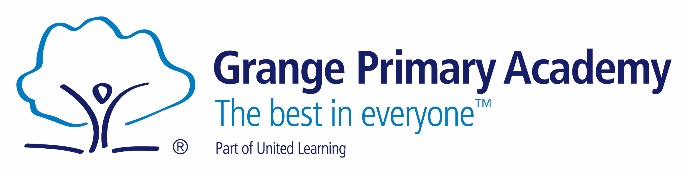 History End of Year ExpectationsOverview: Whole SchoolHistory Subject Knowledge ProgressionHistory Vertical Concepts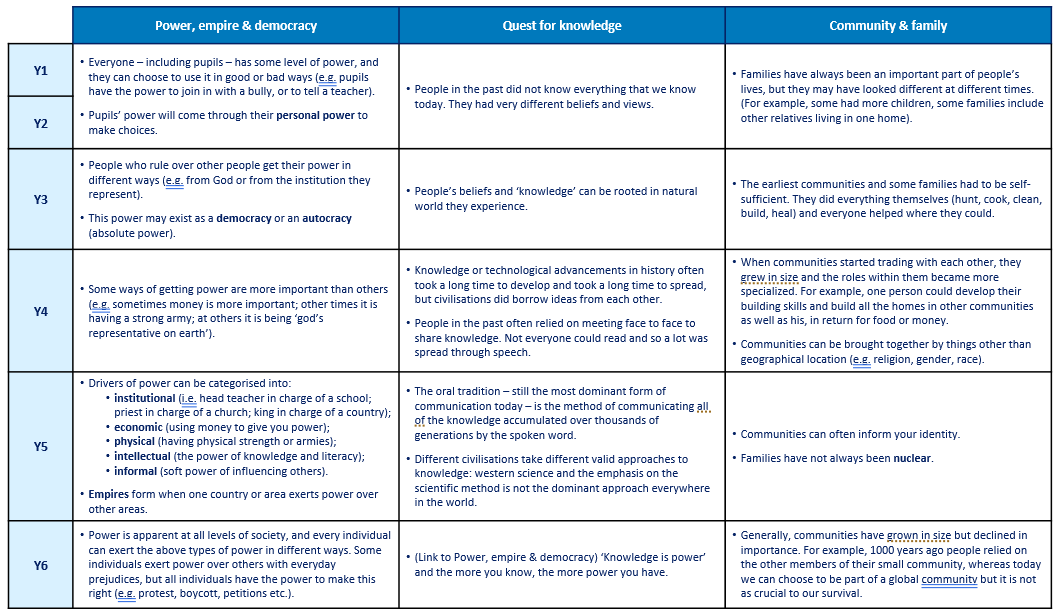 History National Curriculum ExpectationsOverview: Year 1Overview: Year 2Overview: Year 3Overview: Year 4Overview: Year 5Overview: Year 6Wider ExpectationsYear 1Year 2Year 3Year 4Year 5Year 6AutumnFamily HistoryHistorical significanceWhat is my family history?Longitudinal study: community and familyChange & continuityHow has my community changed over time?Stone Age & Iron AgeSimilarity & differenceHow was life in a prehistoric settlement different to life today?MayansSimilarity & differenceHow was life similar for Mayans and Ancient Greeks?Roman EmpireChange & continuityHow did the Roman Empire change over time?Settlement by Anglo-SaxonsSimilarity & differenceWhat can we learn about the Anglo-Saxons from what we see today?SpringHomes & CastlesCausationHow do castles keep people safe?Why do people’s homes look different at different points in history?Great Fire of LondonHistorical significanceWhy do we call the Great Fire of London ‘great’?Ancient EgyptCausationWhy were Pharaohs so powerful?Early Islamic CivilisationHistorical significanceWhat did the early Islamic civilisations do for us?Roman Empire in BritainCausationHow did the Romans keep control of Britain?Viking invasionsCausationWhy do the Vikings have a violent reputation, and do they deserve it?SummerHistory of TransportChange & continuityHow has transport changed over time?Comparison of explorersSimilarity & differenceWas Tim Peake a better astronaut than Neil Armstrong?Ancient GreeceHistorical significanceHow did the Ancient Greeks change the way we think today?Local HistoryHistorical significanceWhy is [X] famous today?How has [location] changed since [date]?How has [local feature] been important in our community?Longitudinal study: quest for knowledgeChange & continuityWhen did Europe have a Golden Age in technology?Longitudinal study: power, empire and democracyChange & continuityHow have people’s rights in Europe changed over time?Historical SignificanceCausationChange & ContinuitySimilarity & DifferenceHistorical Evidence & InterpretationY1Recognise the significance of people, events or developments in shaping my family history.Understand that events or situations or have causes; that one thing can affect another.Recognise that the world has changed, and that it has not always been as it is now.Articulate how we know about the past, and recognise different types of source (painting, article, diary etc.).Y2Recognise that people, events or developments were significant because of the scale of the change they caused.Identify the specific developments and changes between one period of history and today.Recognise that individuals within the same historical period will have similar and different experiences.Use sources to make inferences about the past.Y3Recognise that people, events or developments were significant because of the scale, pace and duration of change they caused.Understand that events can have many causes, and that these may be related.Identify similarities and differences between the  experiences in one historical period and those today.Cross reference primary and secondary sources to build confidence in historical understanding.Use terms like AD and BC.Y4Identify how an individual or landmark has been significant.Recognise that events are significant by what they can reveal about the past.Identify similarities and differences between the experiences in two historical periods.Consider the author, audience and purpose of a source, and how this may affect its usefulness.Understand 1500 = 16th century.Y5Classify causes (e.g. social, political, economic; hard or soft lever) and assign relative importance to each.Recognise that change is dynamic, and its extent and pace can vary.Recognise that change and continuity affect each other.Consider the context (as well as the author, audience and purpose) of a source, and how this may affect its usefulness.Y6Identify long-term causes (conditions) and short-term causes (triggers).Recognise that change and continuity are not a single process, and do not always follow one trajectory.Classify similarities and differences (e.g. social, political, religious), and start to attribute reasons to explain them.Recognise that history is a series of interpretations, and we can use these to infer more about the past.Subject Expectations:Pupils should be taught:EYFSCommunication and language development involves giving children opportunities to experience a rich language environment; to develop their confidence and skills in expressing themselves; and to speak and listen in a range of situations.Understanding the world involves guiding children to make sense of their physical world and their community through opportunities to explore, observe and find out about people, places, technology and the environmentListening and attention: children listen attentively in a range of situations. They listen to stories, accurately anticipating key events and respond to what they hear with relevant comments, questions or actions. They give their attention to what others say and respond appropriately, while engaged in another activity. Understanding the world People and communities: children talk about past and present events in their own lives and in the lives of family members. They know that other children don’t always enjoy the same things, and are sensitive to this. They know about similarities and differences between themselves and others, and among families, communities and traditions.KS1Pupils should develop an awareness of the past, using common words and phrases relating to the passing of time. They should know where the people and events they study fit within a chronological framework and identify similarities and differences between ways of life in different periods. They should use a wide vocabulary of everyday historical terms. They should ask and answer questions, choosing and using parts of stories and other sources to show that they know and understand key features of events. They should understand some of the ways in which we find out about the past and identify different ways in which it is represented.In planning to ensure the progression described above through teaching about the people, events and changes outlined below, teachers are often introducing pupils to historical periods that they will study more fully at key stages 2 and 3.changes within living memory – where appropriate, these should be used to reveal aspects of change in national lifeevents beyond living memory that are significant nationally or globally [for example, the Great Fire of London, the first aeroplane flight or events commemorated through festivals or anniversaries]the lives of significant individuals in the past who have contributed to national and international achievements, some should be used to compare aspects of life in different periods [for example, Elizabeth I and Queen Victoria, Christopher Columbus and Neil Armstrong, William Caxton and Tim Berners-Lee, Pieter Bruegel the Elder and LS Lowry, Rosa Parks and Emily Davison, Mary Seacole and/or Florence Nightingale and Edith Cavell]significant historical events, people and places in their own localityKS2Pupils should continue to develop a chronologically secure knowledge and understanding of British, local and world history, establishing clear narratives within and across the periods they study. They should note connections, contrasts and trends over time and develop the appropriate use of historical terms. They should regularly address and sometimes devise historically valid questions about change, cause, similarity and difference, and significance. They should construct informed responses that involve thoughtful selection and organisation of relevant historical information. They should understand how our knowledge of the past is constructed from a range of sources.In planning to ensure the progression described above through teaching the British, local and world history outlined below, teachers should combine overview and depth studies to help pupils understand both the long arc of development and the complexity of specific aspects of the content.changes in Britain from the Stone Age to the Iron AgeExamples (non-statutory)This could include:late Neolithic hunter-gatherers and early farmers, for example, Skara BraeBronze Age religion, technology and travel, for example, StonehengeIron Age hill forts: tribal kingdoms, farming, art and culturethe Roman Empire and its impact on BritainExamples (non-statutory)This could include:Julius Caesar’s attempted invasion in 55-54 BCthe Roman Empire by AD 42 and the power of its armysuccessful invasion by Claudius and conquest, including Hadrian’s WallBritish resistance, for example, Boudica‘Romanisation’ of Britain: sites such as Caerwent and the impact of technology, culture and beliefs, including early ChristianityBritain’s settlement by Anglo-Saxons and ScotsExamples (non-statutory)This could include:Roman withdrawal from Britain in c. AD 410 and the fall of the western Roman EmpireScots invasions from Ireland to north Britain (now Scotland)Anglo-Saxon invasions, settlements and kingdoms: place names and village lifeAnglo-Saxon art and cultureChristian conversion – Canterbury, Iona and Lindisfarnethe Viking and Anglo-Saxon struggle for the Kingdom of England to the time of Edward the ConfessorExamples (non-statutory)This could include:Viking raids and invasionresistance by Alfred the Great and Athelstan, first king of Englandfurther Viking invasions and DanegeldAnglo-Saxon laws and justiceEdward the Confessor and his death in 1066a local history studyExamples (non-statutory)a depth study linked to one of the British areas of study listed abovea study over time tracing how several aspects of national history are reflected in the locality (this can go beyond 1066)a study of an aspect of history or a site dating from a period beyond 1066 that is significant in the localitya study of an aspect or theme in British history that extends pupils’ chronological knowledge beyond 1066Examples (non-statutory)the changing power of monarchs using case studies such as John, Anne and Victoriachanges in an aspect of social history, such as crime and punishment from the Anglo-Saxons to the present or leisure and entertainment in the 20th Centurythe legacy of Greek or Roman culture (art, architecture or literature) on later periods in British history, including the present daya significant turning point in British history, for example, the first railways or the Battle of Britainthe achievements of the earliest civilizations – an overview of where and when the first civilizations appeared and a depth study of one of the following: Ancient Sumer, The Indus Valley, Ancient Egypt, The Shang Dynasty of Ancient ChinaAncient Greece – a study of Greek life and achievements and their influence on the western worlda non-European society that provides contrasts with British history – one study chosen from: early Islamic civilization, including a study of Baghdad c. AD 900; Mayan civilization c. AD 900; Benin (West Africa) c. AD 900-1300KS3Pupils should extend and deepen their chronologically secure knowledge and understanding of British, local and world history, so that it provides a well-informed context for wider learning. Pupils should identify significant events, make connections, draw contrasts, and analyse trends within periods and over long arcs of time. They should use historical terms and concepts in increasingly sophisticated ways. They should pursue historically valid enquiries including some they have framed themselves, and create relevant, structured and evidentially supported accounts in response. They should understand how different types of historical sources are used rigorously to make historical claims and discern how and why contrasting arguments and interpretations of the past have been constructed.In planning to ensure the progression described above through teaching the British, local and world history outlined below, teachers should combine overview and depth studies to help pupils understand both the long arc of development and the complexity of specific aspects of the content.the development of Church, state and society in Medieval Britain 1066-1509Examples (non-statutory)This could include:the Norman ConquestChristendom, the importance of religion and the Crusadesthe struggle between Church and crownMagna Carta and the emergence of Parliamentthe English campaigns to conquer Wales and Scotland up to 1314society, economy and culture: for example, feudalism, religion in daily life (parishes, monasteries, abbeys), farming, trade and towns (especially the wool trade), art, architecture and literaturethe Black Death and its social and economic impactthe Peasants’ Revoltthe Hundred Years Warthe Wars of the Roses; Henry VII and attempts to restore stabilitythe development of Church, state and society in Britain 1509-1745Examples (non-statutory)This could include:Renaissance and Reformation in Europethe English Reformation and Counter-Reformation (Henry VIII to Mary I)the Elizabethan religious settlement and conflict with Catholics (including Scotland, Spain and Ireland)the first colony in America and first contact with Indiathe causes and events of the civil wars throughout Britainthe Interregnum (including Cromwell in Ireland)the Restoration, ‘Glorious Revolution’ and power of Parliamentthe Act of Union of 1707, the Hanoverian succession and the Jacobite rebellions of 1715 and 1745society, economy and culture across the period: for example, work and leisure in town and country, religion and superstition in daily life, theatre, art, music and literatureideas, political power, industry and empire: Britain, 1745-1901Examples (non-statutory)the Enlightenment in Europe and Britain, with links back to 17th-century thinkers and scientists and the founding of the Royal SocietyBritain’s transatlantic slave trade: its effects and its eventual abolitionthe Seven Years War and The American War of Independencethe French Revolutionary warsBritain as the first industrial nation – the impact on societyparty politics, extension of the franchise and social reformthe development of the British Empire with a depth study (for example, of India)Ireland and Home RuleDarwin’s ‘On The Origin of Species’challenges for Britain, Europe and the wider world 1901 to the present dayIn addition to studying the Holocaust, this could include:Examples (non-statutory)women’s suffragethe First World War and the Peace Settlementthe inter-war years: the Great Depression and the rise of dictatorsthe Second World War and the wartime leadership of Winston Churchillthe creation of the welfare stateIndian independence and end of Empiresocial, cultural and technological change in post-war British societyBritain’s place in the world since 1945a local history studyExamples (non-statutory)a depth study linked to one of the British areas of study listed abovea study over time, testing how far sites in their locality reflect aspects of national history (some sites may predate 1066)a study of an aspect or site in local history dating from a period before 1066the study of an aspect or theme in British history that consolidates and extends pupils’ chronological knowledge from before 1066Examples (non-statutory)the changing nature of political power in Britain, traced through selective case studies from the Iron Age to the presentBritain’s changing landscape from the Iron Age to the presenta study of an aspect of social history, such as the impact through time of the migration of people to, from and within the British Islesa study in depth into a significant turning point, for example, the Neolithic Revolutionat least one study of a significant society or issue in world history and its interconnections with other world developments [for example, Mughal India 1526-1857; China’s Qing dynasty 1644-1911; Changing Russian empires c.1800-1989; USA in the 20th century]National Curriculum ExpectationsNational Curriculum ExpectationsHistory Subject ProgressionHistory Subject ProgressionVocabularyAutumnFamily HistoryWhat is my family history?Community and familyPupils should learn about historical events, people and places in their own locality.This should be centred on the near past, and in the lifetimes of the children, their parents or grandparents.Pupils should be able to explain the past and present in relation to themselves.Key words such as today, yesterday, this year, decade could be used.Sensitivity is needed when discussing family history; be aware of and sensitive to pupils who have been in care, fostered or adopted. There are possible links to the RSE scheme of work.Historical significanceHistorical significanceRecognise the significance of events of people, events or developments in shaping my family history.Interpreting evidenceArticulate how we know about the past, and recognise different types of source (paintings, articles, diary etc.).SpringCastlesHow do castles keep people safe?Power, empire and democracyCastles were built to keep people safe, and it make it more difficult for enemies to invade lands.Castles were made up of multiple buildings that all sat within great walls. The most important building was the keep, which was fortified and the safest part of the castle. Other buildings were needed as accommodation for soldiers and others in the castle, or to store weapons and food.Castles were generally built on hills so that the people inside the castles could see their enemies coming and attack them more easily.The first castles were motte and bailey castles, built by the Normans.CausationCausationUnderstand that events or situations have causes, and that one thing can affect other.In this context, what physical elements of castles kept people safe? Why were castles needed to keep people safe?Interpreting evidenceArticulate how we know about the past, and recognise different types of source (paintings, articles, diary etc.).because, cause,  and , but, who, what, where, when, whyTier 2 Words
castle, safe, home, shelter, protection, warmth, belonging, tower, hill, defend, defence, attack, enemies, protect, guardTier 3 Words
moat, drawbridge, turret, portcullis, bow and arrow, storming, trebuchetKey Dates / EventsThe Battle of Hastings 1066Additional dates may link to a local trip and visit to a castle.Key FiguresNormans were the first people to build castles in England.William the ConquerorSummerHistory of transportHow has transport changed over time?Quest for knowledgeIn the times before cars, trains and planes, people had to rely on their own legs to walk, or horses to ride or pull their carts. This meant that it was very difficult to travel long distances, and it could take days and weeks to get from part of England to another.In the 1700s, there were some technological improvements: the first canal (Bridgewater canal) was made, and in 1783 the first hot air balloon was invented.In the 1800s, during the industrial revolution, steam power was invented. This allowed for steam-powered travel on both the roads (invented by Richard Trevithick in 1801), rail (invented by George Stevenson in 1814), and sea (the first steamship sailed across the English channel in 1815).It was not until the late 1800s that cars started to be developed: Karl Benz made the first automobile in 1885, but even in 1900, most vehicles on the road were still horse drawn.Change & continuityChange & continuityRecognise that the world has changed, and that it has not always been how it is now.In this context, building a chronological understanding of life before cars, trains and planes.Interpreting evidenceArticulate how we know about the past, and recognise different types of source (paintings, articles, diary etc.).National Curriculum ExpectationsNational Curriculum ExpectationsHistory Subject ProgressionHistory Subject ProgressionVocabularyAutumnThematic study: Community and familyHow has my community changed over time?Community and familyImagine your community through a relevant lens, for example:BuildingsChildrenToysSchoolingHousesJobs Cooking and foodManufacturing and farmingFocus on today and one other historical period and draw out how things have changed or stayed the same.Change & continuityChange & continuityIdentify the specific developments and changes between one period of history and today. For example, how have toys changed since the Victorian period?Interpreting evidenceUse a range of sources to make inferences about the past.change/s, evolve, develop, differ, difference, similaritySpringGreat Fire of LondonWhy do we call the Great Fire of London ‘great’?Quest for knowledgeOn 2 September 1666 the fire broke out in a bakery in Pudding Lane. Robert Hubert was blamed and, because people thought he started it intentionally, he was executed.The last fire was put out on 6 September.As a result of the fire, new Fire Prevention regulations were introduced in 1668.Community and familyBefore the Great Fire of London, there had been a drought that had lasted for ten months. This meant that the city was very dry, and fire could spread easily.Houses were made of wood and straw, and built very close together.There was no fire service at this time, and so people would have used buckets and water squirts to put the fire out.We know about the fire from Samuel Pepys’ diaries and artists’ paintings.Historical significanceHistorical significanceRecognise that people, events or developments were significant because of the scale of change they caused.In this context, we may call the fire ‘great’ because of the scale of disruption and reforms it produced.Interpreting evidenceUse a range of sources to make inferences about the past.SummerComparing explorersWas Tim Peake a better astronaut than Neil Armstrong?Quest for knowledgeYuri Gagarin was the first astronaut; he entered space in 1961 on Vostok 1.Neil Armstrong was the first astronaut to walk on the moon. He did this on 21 July 1969, saying ‘One small step for man, one giant leap for mankind’. At age 17 he studied aeronautical engineering at Purdue University. He became a pilot in the Navy and joined NASA in 1955.Tim Peake became a pilot in 1994 and a flight instructor in 1998. In 2009 he was selected by the European Space Agency to become an astronaut. On 15 December 2015, he became the 8th Briton to go to space as part of a multi-national crew on the International Space Station. While there, he took part in 23 physiology experiments to prepare for a mission to Mars.Similarity & differenceSimilarity & differenceRecognise that individuals within the same or similar historical contexts can have both similar and different experiences.While Neil Armstrong and Tim Peake are from similar contexts, they had different motivations and experiences.Interpreting evidenceUse a range of sources to make inferences about the past.National Curriculum ExpectationsNational Curriculum ExpectationsHistory Subject ProgressionHistory Subject ProgressionVocabularyAutumnPrehistoric settlements How was life in prehistoric settlements different to life today?Quest for knowledgeStone, Bronze and Iron Ages were named as such based on the materials people used to create tools. Bronze was stronger than stone, and iron was stronger than bronze.Paleolithic (early stone age) people sacrificed animals near burial sites.Community and familyThe community was very important for prehistoric people, and everyone played an important role. Hunters (men) used basic tools to kill animals to eat, and gatherers (women) foraged for grasses, fruits, seeds and nuts. There was no farming.Power, empire and democracyWhile there was usually a leader of a nomadic tribe, people were treated fairly. Because people were hunting and gathering as a team, they shared what they got.Similarity & differenceSimilarity & differenceIdentify similarities and differences between the experiences in one historical period and today.In this context, how is prehistoric food, houses, families, education etc. similar or different to today?Interpreting evidenceCross reference primary and secondary sources to build confidence in historical understanding.Understand chronology and AD and BC.Tier 2Agriculture, Afterlife, Chronology, Nomadic, SettlementTier 3Bronze Age, Doggerland, Grave goods, Hillfort, Hominin, Homo sapiens, Hunter-gatherer, Iron Age, Mesolithic, Neanderthal, Neolithic, Paleolithic, Prehistory, Stone Age, Stone circlesKey Dates / EventsThe Stone Age (2,500,000 – 3,000 BC)The Paleolithic period (2,500,000 – 10,000 BC)The Mesolithic period (10,000 – 4,000 BC)The Neolithic period (4,000 – 2,300 BC)The Bronze Age (2,300 - 800 BC)The Iron Age (800 BC – 43 AD)SpringAncient EgyptWhy were Pharaohs so powerful?Quest for knowledgeEgyptians believed in multiple gods, and that you needed to be buried with items or images to be used in the afterlife.Egyptians used hieroglyphics to communicate, but not everyone could read them.Community and familyMost Egyptians lived in small rural communities, farming the area for food.Family was very important, and Egyptians believed that you would be reunited with loved ones in the afterlife.Power, empire and democracyEgyptian pharaohs ruled with absolute power because they were considered to be gods on earth, and had a divine right.Pharaohs were usually male, but there were at least 7 female ones, including Cleopatra.CausationCausationUnderstand that events or situations can have many causes, and that these may be related.In this context, understanding the importance that pharaohs ‘being gods on earth’ had on other factors like pyramid-building and government.Interpreting evidenceCross reference primary and secondary sources to build confidence in historical understanding.Understand chronology and AD and BC.Tier 2Absolute power, Conceptual, Phonetic, Pictorial, Preserve, Pyramid, SourceTier 3Anubis, Book of the Dead, Field of Reeds, Great Pyramid at Giza, Hieroglyph, Hieroglyphics, Horus, Osiris, Papyrus, Pharaoh,Pyramid, Step PyramidKey Dates / EventsAncient Egypt (3,100 BC – 30 BC) Early Dynastic period (c. 3100 – 2686 BC)Old Kingdom (c. 2686 – 2181 BC)First Intermediate period (c. 2181 – 2055 BC)Middle Kingdom (c. 2055 – 1786 BC)Second Intermediate period (c. 1786 – 1567 BC)New Kingdom (c. 1567 – 1085 BC)Third Intermediate period (c. 1085 – 664 BC)Late Period (c. 664 – 332 BC)Ptolemaic period (332 – 30 BC)SummerAncient GreeceHow did the Ancient Greeks change the way we think today?Quest for knowledgeLike the Egyptians, Greeks believed in multiple gods and myths. Many of these are still relevant today (e.g. Nike; Atlas). They also believed in an afterlife (Hades), though this was generally unhappier than the Egyptian Field of Reeds.The Greeks contributed lots to science and culture, including the early geometry and medicine was built on by the Early Islamic civilisation.Community and familyMost Greeks lived within city-states (polis) like Athens or Sparta, which had their own identity. The first Olympic games took place to celebrate the wider Greek community.Power, empire and democracyThe Greeks introduced the idea of democracy (demos is Greek for group of male citizens in the polis), but in practice this was still dominated by the wealthy elites (oligarchy).Historical significanceHistorical significanceRecognise that people, events or developments were significant because of the scale, pace and duration of change they caused.In this context, recognising that the Greeks’ developments are more or less significant based on how important they still are today.Interpreting evidenceCross reference primary and secondary sources to build confidence in historical understanding.Understand chronology and AD and BC.Tier 2Architecture, Demented, Democracy, Citizens, Identity, PhilosophyTier 3Acropolis, Athens, Boule, City states, Demigod, Demos, Dikasteria, Ekklesia, Hellas, Hellene(s), Mythology, Polis, Poleis, SpartaKey Dates / EventsAncient Greece (800 BC – 146 BC)Key FiguresTitans: Cronos and RheaOlympians: Hades, Demeter, Persephone, Hestia, Zeus, Athena, Hermes, Hera, PoseidonDemigods and Men: Echo, Narcissus, Augeas, Herakles (known as Hercules by the Romans)National Curriculum ExpectationsNational Curriculum ExpectationsHistory Subject ProgressionHistory Subject ProgressionVocabularyAutumnMayansHow was life similar for the Mayans and Ancient Greeks?Quest for knowledgeMayans were interested in science, and even though the early Islamic civilisation is often credited with inventing ‘zero’, the Mayans conceived of it independently.Like the Greeks, Mayans believed in an afterlife and multiple gods that were related to nature (e.g. sun god). Unlike the Greeks, Mayans engaged in human sacrifice, believing that the life-giving fluid of blood also gave life to their gods.Community and familyMayans lived in cities like that of the Greeks, though more Mayans lived in rural villages.Power, empire and democracyMayans believed their rulers communicated with gods and had a divine right to power.Warfare was important to maintaining power and, unlike the typical Greeks, the city-states fought against each other to keep power.Similarity & differenceSimilarity & differenceIdentify similarities and differences between the experiences in two historical periods.For example, recognising Greeks and Mayans lived in city-stated, but Greeks tended to be more collaborative (e.g. Olympics) and Mayans favoured warfare.Interpreting evidenceConsider the author, audience and purpose of a source, and how this may affect its usefulness.Convert between a year and a century (e.g. 900 in the 10th century).Vertical Concept Vocabulary- Question for KnowledgeMethod, barrier, overcome, solution, success, contribute, represent, relationship, consequence, technique, advance, develop, pattern, prediction, belief, observation, civilisationTopic Specific VocabularyTier 2Central America, hierarchy, nobility, priests, deities, worship, superstitions, rituals, medicine, astronomy, drought, disease, farming, Science, writing system, number systemTier 3Maya/ns, grid system, human sacrifice, cacao, gum tree, maize, papaya, avocado, terracing, slash and burn, crop rotation, observatoryKey Dates / EventsMayan Civilisation (1,800 BC – 900 AD) 
700BC – writing developed in Mayan Civilisation
400BC – Earliest calendars carved in stone
300BC – hierarchical society of kings and nobles
500AD – Tikal – first Mayan great city
600AD Chichen Itza developed683AD – The emperor Pakal dies
1244AD - Chichen Itza was abandoned
1839 – Stephens and Catherwood discovered the ruins.Key FiguresChac – Rainmaker God, Ah Bolon Tzacab – God of Farming, It Zamna – Creator God, Ah K’in – God of the Sun and controlled drought and disease, Buluc Chabten – God of war, violence and sudden death (including sacrifices), John Lloyd Stephens (explorer) and Fredrick Catherwood (artist)SpringEarly Islamic CivilisationWhat did the early Islamic civilisation do for us?Quest for knowledgeScience and knowledge was an important part of the Islamic religion, and Baghdad established the House of Wisdom to translate every Greek work of science or medicine.Notable inventions included algebra, the Hindu-Arabic numerals (numbers we use today), hospitals, geographic maps and medical advancements.Community and familyMany people lived in cities like Baghdad, that had been carefully designed (like Greek polis), but there were also nomadic groups and rural villages.The identity and community was defined by Islam, rather than the country of birth.Power, empire and democracyCaliphs sought absolute power, and sometimes achieved this through wealth and strong armies, but often local sultans were often richer and therefore more powerful.Historical significanceHistorical significanceRecognise that events are significant because what they can reveal about the past.In this context, the significance of Islamic scholars translating and maintaining classic works for our understanding history beyond the immediate period.Interpreting evidenceConsider the author, audience and purpose of a source, and how this may affect its usefulness.Convert between a year and a century (e.g. 900 in the 10th century).Tier 2Absolute power, Empire, Engineering, Holistic,Scholar, TranslationTier 3Baghdad, Caliph, Caliphate, Hadith, Muhammad, Silk Road, TigrisKey Dates / EventsEarly Islamic Civilisation (632 – 1258 AD) 622-632 AD Prophet Muhammad632-661 AD Patriarchal Caliphate661-750+ AD Umayyad/Abassid CaliphateKey FiguresMedicine: Al-Razi, Al-Zahrawi, Ibn SinaMathematics: Al KhwarizmiEngineering: Al-Jazari, Ibn Al-Haitham, Fatima Al-FihriSummerLocal historyWhy is [name] famous today?How has [location] changed since [date]?How has [local feature] been important in our community?Skeleton unit plans and lessons will be provided for each of these three questions, but schools should adapt and add detail based on their local area. Concepts could include:Quest for knowledgeWhat technological advances did an individual make? What does this landmark show about people’s religious beliefs?Community and familyHow has our community been built around this local feature?Power, empire and democracyHow was this individual powerful in our community? How did this landmark help an individual keep control? How did this natural resource help our community develop?Historical significanceHistorical significanceIdentify how an individual or landmark has been significant.In this context, looking across the history of an individual or landmark to identify where or when it may have been most significant.Interpreting evidenceConsider the author, audience and purpose of a source, and how this may affect its usefulness.Convert between a year and a century (e.g. 900 in the 10th century).National Curriculum ExpectationsNational Curriculum ExpectationsHistory Subject ProgressionHistory Subject ProgressionVocabularyAutumnRoman EmpireHow did the Roman Empire change over time?Quest for knowledgeRomans made great developments in engineering, such as aqueducts, roads and public sanitation.During the early empire, Romans believed in multiple gods (like the Greek gods), but the empire was converted to Christianity in 323 AD under Emperor Constantine.Community and familyThe familia in Rome included not just the nuclear family, but also extended relatives, slaves, freed slaves and servants, and so emperors’ families could be enormous!City-states had their own identity, as in Greece, but did not have political autonomy.Power, empire and democracyRome was a republic until 27 BC, when Augustus (son of Julius Caesar) became the first emperor and Rome became and empire.Change & continuityChange & continuityRecognise that change is dynamic, and that its extent and pace can vary.For example, conversion to Christianity was a long process, whereas the transformation of the republic into an empire happened much more quickly.Interpreting evidenceConsider the context (as well as the author, audience and purpose) of a source, and how this may affect its usefulness.SpringRoman Empire in BritainHow did the Romans keep control of Britain?Quest for knowledgeRomans developed new ways to wage war, and the army was extremely disciplined. This meant they were difficult to defeat.Community and family‘Romanisation’ occurred in Britain, which meant the Romans introduced customs and buildings that encouraged a more Roman culture (e.g. villas, Christianity, baths), many of which we can still see today. This meant that many people started to see themselves as Romans.Power, empire and democracyIn addition to Romanisation, Romans used their powerful armies to suppress uprisings, such as Boudica’s rebellion in 60 AD.Romans also built walls to keep their enemies at bay, like Hadrian’s Wall (built 122 AD).CausationCausationIdentify long-term causes (conditions) and short-term causes (triggers) of events or situations.For example, short term reactions of suppressing rebellions, or the longer term plans of building forts, roads, walls and Romanisation.Interpreting evidenceConsider the context (as well as the author, audience and purpose) of a source, and how this may affect its usefulness.Tier 2Democratic, Devolved, Emperor, Governor,Long term, Short termTier 3Auxiliary, Britannia, Curia, Fort, Fortress, Governor,  Hadrian’s wall, Iron Age, Legionary, Mile castle,  Republic, Romanisation, SenateKey Dates / EventsRoman Empire (753 BC – 476 AD)Roman Britain (43 AD – 476 AD) 800 BC – 43 AD Iron Age in Britain55 BC Caesar’s first unsuccessful invasion of Britain43 AD Claudius’ successful invasion of Britannia60 AD Boudica’s rebellion122 AD Construction starts on Hadrian’s Wall388 AD Romans start leaving Britannia410 AD Rome is sacked and all remaining Romans in Britain leaveKey FiguresJulius Caesar, Claudius, Aulus Plautius, Boudica, Paulinus, PrasutagusSummerThematic study: quest for knowledgeWhen did Europe have a golden age in technology?Quest for knowledgeMany of the technical advancements that have been studied to date were influenced by religion or tradition (e.g. Egyptians built pyramids to honor gods and pharaohs; Islam taught that knowledge was an integral part of the religion).In the Enlightenment period (c. 1700-1850), people started to make scientific discoveries (e.g. Newton discovered gravity in 1687) The invention of the printing press meant that many more people had access to discoveries and science.The Industrial Revolution, which began in the 18th century with the development of steam power, saw manufacturing move from small shops to larger factories.The Victorians continued to make progress and developed steel, rail and automobile industries. The Great Exhibition showcased many of the great Victorian successes, including ironwork, firearms and hydraulic presses.Change & continuityChange & continuityRecognise that change and continuity are interwoven and affect each other.In this context, understanding how continuity (e.g. use of Greek and Islamic practices into the start of the 17th century) can help generate change (scientific revolutions of Enlightenment).Interpreting evidenceConsider the context (as well as the author, audience and purpose) of a source, and how this may affect its usefulness.Tier 2Architecture, Exhibition, Monasticism, Monk, Revolution, Rural, UrbanTier 3Astronomer, Astronomy, Cottage industry, Heliocentric model, Scientific methodKey Dates / EventsAncient Rome (753 BC – 476 AD)Previously known as the ‘Dark Ages’ (c. 476 – c. 1000)Scientific Revolution (1543-1687)Industrial Revolution (c. 1750-1830)Victorians (1837-1901)The Great Exhibition, Crystal Palace 1851Key FiguresNicolaus Copernicus, Sir Isaac Newton, The Royal Society, Queen Victoria, Prince Albert, National Curriculum ExpectationsNational Curriculum ExpectationsHistory Subject ProgressionHistory Subject ProgressionVocabularyAutumnSettlement by Anglo-SaxonsWhat can we learn about the Anglo-Saxons from what we see today?Quest for knowledgeLike the Romans, Anglo-Saxons were gradually converted to Christianity from Paganism by Augustine, who became the firs Archbishop of Canterbury.Community and familyThere were distinct classes of people in Anglo-Saxon England: cyning (king), thanes (his advisers), and ceorls (peasants). Slaves were at the bottom of the hierarchy, and women were not much more important.Sutton Hoo is an archaeological site in East Anglia that houses many artefacts that tell us about Anglo-Saxon life.Many words we use today came from Anglo-Saxon traditions, e.g. days of the week.Power, empire and democracyAnglo-Saxon Britain was ruled by five kings, who each ruled a different kingdom. They were often at war with each other, and many weapons were found at Sutton Hoo.Similarity & differenceSimilarity & differenceClassify similarities and differences (e.g. social, political, economic), and start to attribute reasons to explain them.For example, why are weapons so much more prominent in Anglo-Saxon world than they are today?Interpreting evidenceRecognise that history is a series of interpretations, and we can use these to infer more about the past.SpringVikingsWhy do the Vikings have a violent reputation, and do they deserve it?Quest for knowledgeThe Vikings were great explorers and settled in places across the world.  They were the first Europeans to discover North America, about five hundred years before Christopher Columbus.Community and familyThe Vikings were settlers as well as warriors. Many of the Viking raiders would eventually bring their families over from Scandinavia. This area of Britain was called Danelaw.Power, empire and democracyLike the Mayans and Anglo-Saxons, warfare was very important for the Vikings.They also had some more democratic elements like ‘Things’, which were like the city-state assemblies that were found in Ancient Greece.CausationCausationIdentify long-term causes (conditions) and short-term causes (triggers) of events or situations.Interpreting evidenceRecognise that history is a series of interpretations, and we can use these to infer more about the past.Tier 2Construct, Construct, Excavation, Genetic, Interpret, Literate, Objective, Raid, Settling, Scandinavia, SubjectiveTier 3Alfred the Great, Anglo-Saxon Chronicle, Archaeology, Danelaw, Guthrum, Lindisfarne, Longships, Runes, ThingKey Events / DatesVikings in Britain (~790 - 1066) Lindisfarne Raid 793 ADEric Bloodaxe killed 954 ADBattle of Hastings 1066 ADBattle of Stamford Bridge 1066 ADKey FiguresAlfred the Great, Guthrum, Eric Bloodaxe, Athelstan, Harold Hardraada, Edward the Confessor, Harold Godwinson, William the ConquerorSummerThematic study: Power, empire & democracyHow have people’s rights in Europe changed over time?Power, empire and democracyPower was held in different ways in different times: absolute power (or tyranny, empire or monarchy), democracy, and oligarchy. It was also legitimised in a number of ways, and could be based on divine right, wealth, military strength or inheritance. People had different rights under each type of government.The British Empire abolished slavery in 1833, but in its colonised territories there were millions of civilian deaths due to famine, military attacks and use of detention camps. Much of this history has not been written.By the late 1960s, most of Britain’s territories in the empire had become independent countries. This did not mean that everybody had equal rights, and Britain had its own civil rights movement.Change & continuityChange & continuityRecognise that change and continuity are not a single process, and do not always follow the same trajectory.In this context, understanding that people’s rights have not steadily improved across history to what they are today; and that today is not the ‘end point’.Interpreting evidenceRecognise that history is a series of interpretations, and we can use these to infer more about the past.Tier 2Boycott, Outpost, PenalTier 3Caribbean, Colony, Commonwealth, Empire, East India Trading Company, Indirect rule, Noncooperation, Civil rights, MV Empire Windrush, West IndiesYear 1Year 2Year 3Year 4Year 5Year 6Autumn Family HistoryTrips Retirement homeVisitors Invite families inEvents  Family tea partyDisplay Whole class timeline – add dates of when staff and children were born, old family pictures Longitudinal study: community and familyTrips Kettering museum and libraryVisitors Events Display Add Kettering dates to whole class timelineStone Age & Iron AgeTrips Visitors History Off The Page, Clever Clogs, Altru EventsDisplay StonehengeMayansTripsVisitors AltruEventsDisplayRoman EmpireTripsVisitors History Off The PageEventsDisplaySettlement by Anglo-SaxonsTripsVisitors History Off The PageEventsDisplaySpringCastlesTrips Warwick CastleVisitors History Off The Page, AltruEventsDisplay Great Fire of LondonTrips LondonVisitors AltruEventsDisplayAncient EgyptTrips British MuseumVisitors History Off The Page, Clever Clogs,EventsDisplayEarly Islamic CivilisationTripsVisitors AltruEventsDisplay Roman Empire in BritainTrips British MuseumVisitors History Off The Page, AltruEventsDisplay Viking invasionsTripsVisitors History Off The Page, Clever Clogs,EventsDisplaySummerHistory of TransportTrips London Transport MuseumVisitorsEventsDisplayComparison of explorersTripsVisitorsEventsDisplayAncient GreeceTripsVisitors History Off The Page, AltruEventsDisplayLocal HistoryTripsVisitorsEventsDisplayLongitudinal study: quest for knowledgeTripsVisitorsEventsDisplayLongitudinal study: power, empire and democracyTrips LondonVisitorsEventsDisplay